LA CULTURA TOLITALa cultura de Tumaco-La Tolita fue una cultura antigua que se difundió por la costa de Colombia y Ecuador. Dos de los yacimientos más notables de esta cultura amerindia son Tumaco en Colombia y La Tolita en el norte de Esmeraldas. 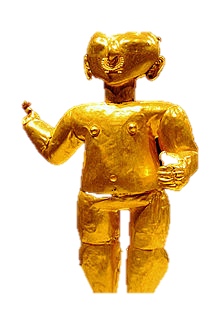 Esta cultura es muy antigua, ya que surgió en el 600 antes de Cristo, es decir hace unos 2.600 años.Destaca la orfebrería del oro y la tumbaga: realizaban bellas máscaras y figurillas antropomorfas que reflejan una sociedad jerarquizada con complejas ceremonias. Las tolas eran enterramientos en montículos con ricos ajuares que fueron saqueados en muchas ocasiones. También hacían mucha cerámica y muestran muchos ejemplos de costumbres, religión, vestuario, adornos, fisionomía sobre las etnias que aquí vivían. Conviene tener presente los aretes, narigueras, adornos, balacas y pectorales. Estas figuras se pueden conocer en el Museo Arqueológico de Esmeraldas, en La Tolita o en los Museos de Quito o Bogotá.¿Dónde encontramos la cultura Tolita?¿Has visto estas figuras en alguna ocasión?¿Qué significan estas palabras?Antropomorfas: _____________________________________________________________________Ceremonias: _____________________________________________________________________Ajuares: _____________________________________________________________________Etnias: _____________________________________________________________________